O																	Katowice 10 czerwiec 2022.                                                                               Rada Rodziców  przy SP nr9             	im.Jana Brzechwy w Katowicach                                                                               ul.Panewnicka 172	40-772 KatowiceSzanowni Państwo, Z przyjemnością przedstawiamy ofertę ubezpieczenia od następstw nieszczęśliwych wypadków (NNW) dla dzieci, młodzieży i personelu placówek oświatowych. Jest to optymalne rozwiązanie ubezpieczeniowe, które zapewnia szeroki zakres ochrony przy zachowaniu najwyższych standardów obsługi i jakości oferowanych usług. Dodatkowo, do Państwa dyspozycji, oddajemy doświadczoną kadrę specjalistów, którzy w każdej chwili służą profesjonalnym doradztwem ubezpieczeniowym.UNIQA Towarzystwo Ubezpieczeń S.A. wchodzi w skład Grupy UNIQA. Inwestorem strategicznym spółki jest austriacki holding ubezpieczeniowy - UNIQA Versicherungen AG funkcjonujący 
w 19 krajach Europy. Korzenie Grupy UNIQA w Polsce sięgają początku lat 90. poprzedniego wieku, co czyni ją jedną z najstarszych instytucji ubezpieczeniowych w kraju. Łączny kapitał zakładowy Grupy UNIQA w Polsce wynosi ponad 263 mln zł i stanowi gwarancję stabilności oraz bezpieczeństwa finansowego zawieranych umów ubezpieczenia.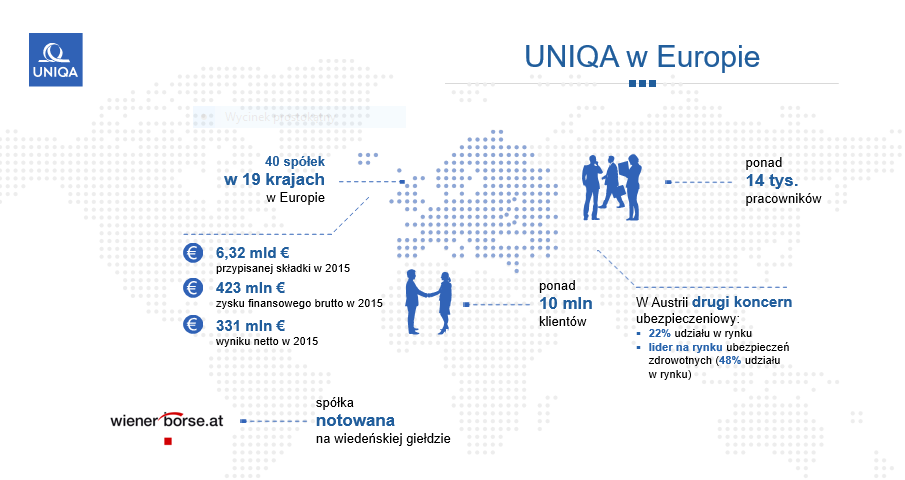 W odpowiedzi na Państwa zapytaniedotyczące ubezpieczenia szkolnego, poniżej przedstawiamy proponowane przez UNIQA TU S.A. warunki ubezpieczenia następstw nieszczęśliwych wypadków dzieci i młodzieży szkolnej oraz personelu w placówkach oświatowych.OFERTA UNIQA NA ROK 2022/2023UBEZPIECZENIE NASTĘPSTW NIESZCZĘŚLIWYCH WYPADKÓW DZIECI I MŁODZIEŻY ORAZ PERSONELU W PLACÓWKACH OŚWIATOWYCH Ubezpieczający:placówka oświatowa, placówka opiekuńczo – wychowawczaRada Rodziców placówki, której dzieci są ubezpieczoneUbezpieczony:dzieci w żłobkach lub przedszkolachuczniowie szkół podstawowychuczniowie szkół średnichuczniowie szkół specjalnych uczniowie szkół sportowychwychowankowie placówek opiekuńczo-wychowawczych Zakres i przedmiot ubezpieczniaZawarcie ubezpieczenia pozwala zrekompensować negatywne skutki wystąpienia nieszczęśliwego wypadku, takie jak: trwały uszczerbek na zdrowiu ubezpieczonego, śmierć oraz konieczność poniesienia nieprzewidzianych kosztów związanych z pogorszeniem stanu zdrowia ubezpieczonego. Ochrona dotyczy wydarzeń, które miały miejsce w okresie ubezpieczenia, na terenie Rzeczpospolitej Polskiej lub/i poza jej granicamiOkres ubezpieczenia:Umowa zawarta w zakresie całodobowym, a tym samym ochrona nie ogranicza się jedynie do następstw nieszczęśliwych wypadków powstałych na terenie placówki szkolnej. Obowiązuje od 1.09.2022 do 31.08.2023 roku. POSTANOWIENIA DODATKOWEW zakres ubezpieczenia włączone jest wyczynowe uprawianie sportu przez ubezpieczonych (regularne uczestnictwo w treningach i zawodach, uprawianie dyscyplin w ramach pozaszkolnych sekcji i klubów sportowych).Wypłata świadczenia następuje bezkomisyjnie (na podstawie tabel trwałego uszczerbku na zdrowiu, bez wzywania na komisję lekarską).Świadczenia wypłacane są uprawnionemu, ubezpieczonemu, a jeśli jest on małoletni – rodzicowi/ opiekunowi prawnemu ubezpieczonego.ZAKRES UBEZPIECZENIE NNW W PLACÓWKACH OŚWIATOWYCH NA ROK 2022/2023W ramachubezpieczenia NNWdzieci , UNIQA TU S.A. wypłaca świadczenie z tytułu:       ŚWIADCZENIA PODSTAWOWE-  trwałegouszczerbku na zdrowiu, będącego skutkiem nieszczęśliwego wypadku                   w wysokości 1 % sumy ubezpieczenia za 1 % trwałego uszczerbku;śmierci, będącej skutkiem nieszczęśliwego wypadku, w wysokości 100 % sumy ubezpieczenia.zachorowania na sepsę (posocznicę) meningokokową lub pneumokokową
w wysokości 10% sumy ubezpieczenia;zgonuw wynikusamobójstwa w wysokości 10% sumy ubezpieczenia;pogryzienia przez psa, które skutkuje co najmniej jedną pełną dobą pobytu w szpitalu w wysokości 10% sumy ubezpieczenia;kosztówprzeszkolenia zawodowego,którego niepełnosprawność została potwierdzona orzeczeniem, w wysokości 5% sumy ubezpieczenia, o ile stan ten jest spowodowany nieszczęśliwym wypadkiem, który zaistniał w okresie ochrony ubezpieczenia.   Ponadto, w zakresie podstawowym (poniżej 30 roku życia) objęte ochroną są:  trwały uszczerbek na zdrowiu oraz śmierć - będące następstwem zawału serca, udaru mózgu.ŚWIADCZENIA DODATKOWE   zwrot kosztów leczenia-30% lub 10% sumy ubezpieczenia zasiłek dzienny z tytułu niezdolności do nauki- 0,10% lub 0,05% sumy ubezpieczeniaświadczenie dodatkowe w postaci zadośćuczynienia za ból-10% lub 5% sumy ubezpieczenia (gdy niezdolność do nauki, potwierdzona właściwym zaświadczeniem lekarskim, trwała dłużej niż 30 dni i następstwem nieszczęśliwego wypadku jest trwały uszczerbek na zdrowiu powyżej 10%)     Możliwość ubezpieczenia nauczycieli w zakresie Odpowiedzialności Cywilnej z tytułu wykonywania zawodu za opłatą składki 1 zł od osoby, przy sumie gwarancyjnej 15 000 złna jedno i wszystkie zdarzenia w okresie ubezpieczenia. INFORMACJE DODATKOWEPodstawą zawarcia ubezpieczenia są:Ogólne Warunki Ubezpieczenia Następstw Nieszczęśliwych Wypadków dzieci, młodzieży i personelu w placówkach oświatowych zatwierdzone Uchwałą Zarządu UNIQA TU S.A. z dnia 15 grudzeń 2020.Aby ubiegać się o wypłatę świadczenia lub uzyskać pomoc w zakresie likwidacji szkód, należy skontaktować się z UNIQA Contact Center: 801 597 597 lub 42 66 66 500 i 22 59995 23. Elektroniczne zgłoszenie szkody- www.uniqa.plPrzedstawiciel  UniqaWładysław KucTel.502 357 942ZAŁĄCZNIKI:Załącznik nr 1: Ogólne Warunki Ubezpieczenia Następstw Nieszczęśliwych Wypadków dzieci, młodzieży i personelu w placówkach oświatowych zatwierdzone Uchwałą Zarządu UNIQA TU S.A. z dnia 15 grudnia 2020 roku .Załącznik nr.2: Tabela procentowego uszczerbku na zdrowiu do oferty szkolnej.Tabela WARIANTÓW ubezpieczenia  A